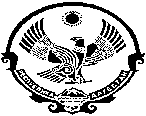 					РЕСПУБЛИКА ДАГЕСТАНШАПИХСКОЕ СЕЛЬСКОЕ СОБРАНИЕ ДЕПУТАТОВ30.12.2019г.ПОСТАНОВЛЕНИЕ № 10Сельского Собранияпоселения «сельсовет Шапихское»«о бюджете поселения «сельсоветШапихский»  на  2020  год»        Статья 1.         1.Утвердить посёлковый бюджет муниципального образования сельское поселение «сельсовет Шапихский» на 2020 год в общем объёме дохода в сумме 3725,0 тыс. рублей, в том числе общий объём трансфертов, получаемый из районного бюджета МО «Цунтинский район» в сумме 3416,0тыс. рублей, в соответствии расчётного показателя МО «Цунтинский район»;        2.Общий объём расходов посёлкового бюджета муниципального образования сельское поселение «сельсовет Шапихский» на 2018 год в сумме 3725,0тыс.рублей.Статья 2.        Установить, что доходы бюджета поселения, поступающие в 2020г., формируются за счет доходов от уплаты федеральных, региональных и местных налогов и сборов по нормативам, установленным законодательными актами Российской Федерации, Республики Дагестан и настоящим постановлением:                   налога на доходы физических лиц  по нормативу 2процентов для муниципального образования «сельсовет Шапихский»;                   единого налога на вменяемый доход для отдельных видов деятельности  по нормативу 90 процентов для муниципального образования сельского поселения «сельсовет Шапихский»;                    земельного налога, взимаемого на территории поселений  по нормативу 100 процентов;                    налога на имущество физических лиц, взимаемого на  территории поселений   по нормативу 100 процентов;                    доходов от уплаты прочих налогов, сборов пошлин, платежей, поступлений и неналоговых доходов, подлежащих зачислению в местный бюджет в соответствии с действующим законодательством.	сельскохозяйственного налога, взимаемого на территории поселений по нормативу 10 процентов.Статья 3.Учесть в местном бюджете на 2020 год поступления доходов по основным источникам в объеме согласно приложению № 1 к настоящему постановлению.Статья 4. Утвердить распределение расходов местного бюджета на 2020 г. по разделам, подразделам, целевым статьям расходов, видам расходов функциональной классификации расходов бюджетов Российской Федерации согласно приложению № 2  к настоящему постановлению.   Статья 5.     Утвердить распределение расходов местного бюджета на 2019 год по разделам, подразделам, целевым статьям расходов, видам расходов классификации, расходов бюджета сельского поселения в ведомственной структуре расходов: согласно приложению № 3  к настоящему постановлению.     Статья 6.     Установить, что средства, полученные бюджетными учреждениями, находящимися в ведении органов местного самоуправления муниципального образования сельского поселения финансируемыми за счет средств местного бюджета, (далее- местные учреждения) от предпринимательской и иной приносящей доход деятельности, подлежат отражению в доходах местного бюджета, учитываются на лицевых счетах, открытых им в органе осуществляющим кассовое обслуживание исполнения местного бюджета и расходуются местными учреждениями в соответствии со сметами доходов и расходов в пределах остатков средств на их лицевых счетах.           Установить, что средства, полученные от предпринимательской и иной приносящей доход деятельности, не могут направляться местными учреждениями на создание других организаций.          Установить, что заключение и оплата местными учреждениями договоров, исполнение которых осуществляется за счет средств, получаемых от предпринимательской и иной приносящей доход деятельности, производятся в пределах утвержденных смет доходов и расходов.        Статья 7.      Утвердить перечень муниципальных целевых программ, предусмотренных к финансированию за счет средств местного бюджета на 2020 г., согласно приложению № 4  к настоящему постановлению.      Статья 8.         Утвердить структуру АСП «сельсовет Шапихский» на 2020 год согласно приложению № 5 к настоящему постановлению.Статья 9. Нормативные и иные правовые акты органов местного самоуправления муниципального образования, влекущие дополнительные расходы за счет средств местного бюджета на 2020 г., а также сокращающие его доходную базу, реализуются и применяются только при наличии соответствующих источников дополнительных поступлений в местный бюджет и (или) при сокращении расходов по конкретным статьям местного бюджета на 2020 год, а также после внесения соответствующих изменений в настоящее постановление.      Статья 10.       Установить, что заключение и оплата местными учреждениями и органами местного самоуправления муниципального образования договоров, исполнение которых осуществляется за счет средств местного бюджета, производятся в пределах утвержденных им лимитов бюджетных обязательств в соответствии с ведомственной, функциональной и экономической классификациями расходов местного бюджета и с учетом принятых и неисполненных обязательств.        Обязательства, вытекающие из договоров, исполнение которых осуществляется за счет средств местного бюджета, принятые местными учреждениями и органами местного самоуправления муниципального образования сверх утвержденных им лимитов бюджетных обязательств, не подлежат оплате за счет средств местного бюджета на 2018 год.       Учет обязательств, подлежащих исполнению за счет средств местного бюджета местными учреждениями и органами местного самоуправления муниципального образования, финансируемыми из местного бюджета на основе смет доходов и расходов, обеспечивается через орган, осуществляющий кассовое обслуживание исполнения местного бюджета.        Финансовый орган местной администрации имеет право приостанавливать оплату расходов местных учреждений и органов местного самоуправления муниципального образования, нарушающих установленный Администрацией муниципального образования порядок учета обязательств, подлежащих исполнению за счет средств местного бюджета.        Договор, заключенный местным учреждением или органом местного самоуправления муниципального образования с нарушением требований настоящей статьи, либо его часть, устанавливающая повышение обязательства местного бюджета, подлежат признанию недействительными по иску вышестоящей организации или финансового органа администрации муниципального образования.Статья 11. Настоящее постановление вступает в силу с 1 января 2020 года.    Статья 12. Опубликовать настоящее постановление в печатном органе муниципального образования  «Дидойские вести».ПредседательСобрания депутатов сельского поселения«сельсовет Шапихский»                                                         Р. К. КурбановГлава АСП «сельсовет Шапихский»                                                          Р. К. Курбанов          Приложение  № 4                                                                                                        к постановлению о бюджете                                                                                                         муниципального образования                                                                                                        «сельсовет Шапихский»                                                                                                        на  2020 год.ПереченьМуниципальных  целевых программ, предусмотренных кфинансированию в области ЖКХ поселенийза счет средств местного бюджета.Глава АСП «сельсовет Шапихский»                                                        Р.К. КурбановРасчетные показателиФинансово-бюджетного отдела МР «Цунтинский район» к бюджету сельского поселения «сельсовет Шапихский» на 2020год.Глава      			  		         Р.К.Курбанов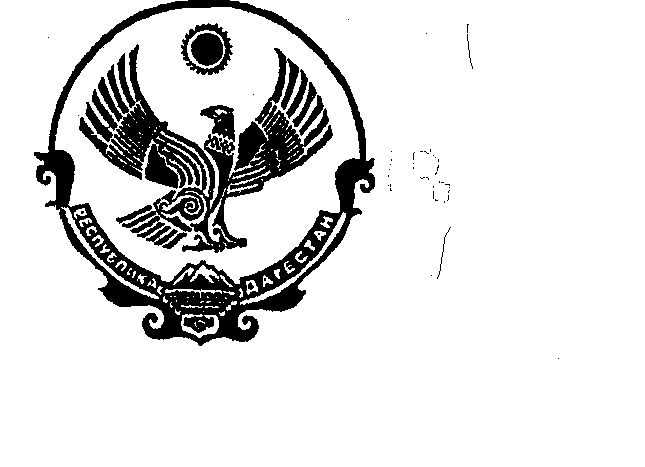 РЕСПУБЛИКА ДАГЕСТАНШАПИХСКОЕ СЕЛЬСКОЕ СОБРАНИЕ ДЕПУТАТОВ ЦУНТИНСКОГО РАЙОНА     368413, РД, Цунтинский район с.Хутрах                                                                                                тел.                                                                                                                                                                                                                                                                                                                                              РЕШЕНИЕ      с. Хутрах                                                                                                          31.12.2019г. № 10«О закреплении в 2020 полномочий администратора доходов бюджета Муниципального Образования «сельсовет ШАПИХСКИЙ» Цунтинского  района». В соответствии со ст. 160.1 Бюджетного кодекса Российской Федерации, решения о бюджете МО «сельсовет Шапихский» Цунтинского района РД на 2020 год и в целях соблюдения требований Приказа Федерального казначейства от 10.10.2008 № 8Н и обеспечения поступления платежей в доход бюджета МО «сельсовет Шапихский» Цунтинского района Республика Дагестан.ПРИКАЗЫВАЮ:           1. Закрепить на 2020 год полномочия администратора доходов бюджета Муниципального образования «сельсовет Шапихский» Цунтинского района Республика Дагестан по главе «001»  Муниципальное Образование «сельсовет Шапихский» Цунтинского района с возложением следующих функций:осуществляет начисление, учет и контроль за правильностью исчисления, полнотой и своевременностью осуществления платежей в бюджет, пеней и штрафов по ним;осуществляет взыскание задолженности по платежам в бюджет, пеней и штрафов;принимает решение о возврате излишне уплаченных (взысканных) платежей в бюджет, пеней и штрафов, а также процентов за несвоевременное осуществление такого возврата и процентов, начисленных на излишне взысканные суммы, и представляет поручение в орган Федерального казначейства для осуществления возврата в порядке, установленном Министерством финансов Российской Федерации;принимает решение о зачете (уточнении) платежей в бюджеты бюджетной системы Российской Федерации и представляет уведомление в орган Федерального казначейства;в случае и порядке, установленных главным администратором доходов бюджета, формирует и представляет главному администратору доходов бюджета сведения и бюджетную отчетность, необходимые для осуществления полномочий соответствующего главного администратора доходов бюджета;осуществляет иные бюджетные полномочия, установленные Бюджетным кодексом и принимаемыми в соответствии с ним нормативными правовыми актами (муниципальными правовыми актами), регулирующими бюджетные правоотношения.2.	Установить,   что   в   соответствии   с   решением   муниципального   Собрания   МО «сельсовет Шапихский» Цунтинского района от 31.12.2019г.  №10  «Об утверждении бюджета МО «сельсовет Шапихский» Цунтинского района на 2020 год»,  Администрация сельского поселения  «сельсовет Шапихский» администрирует доходы бюджета муниципального образования  «сельсовет Шапихский»  Цунтинского района по  следующим   кодам   бюджетной   классификации   Российской Федерации:  Председатель сельского собрания                                                                               «сельсовет Шапихский».                                                                             Р.К. Курбанов№п/пНаименование муниципальной целевой программыОбъемфинансирования1231Ремонт моста с. Хутрах    1000002Автодорога с. Гера-хутрах 100000  3Ограждение кладбищ с. Китлярата 500004Покупка платиковых труб для водопровода АСП84007 5строительство спортзала с. Шапих800006Ремонт и очистка внутрихозяйственных дорог АСП100000ИТОГО:514007Наименование показателяВсего бюджетДОХОДЫ;309,0Налог на доходы физических лиц77,0Земельный налог	133,0Налог на имущество физических лиц99,0Неналоговые доходыФонд финансовой поддержки сельских поселенный3320,0-наделение органов местного самоуправления государственными полномочиями и предоставлению дотации поселениям3320,0Субсидия0,0Субсидии на финансирование расходных обьязательств, возникающих при выполении полномочии органов местного самоуправления по вопросам местного значения остаткт дотации за 2016г.0,0Фонд компенсации96,0-на выполнении полномочии по первичному воинскому учету на территориях, где отсутствуют военные комиссариаты96,0Всего расходов;3725,0Код главы ведомства Код главы ведомства КБК КБК Haименование КБК     0011 17 01050 10 0000 1801 17 01050 10 0000 180Невыясненные поступления, зачисляемые в бюджеты сельских поселенийНевыясненные поступления, зачисляемые в бюджеты сельских поселений    0012 02 15001 10 0000 1502 02 15001 10 0000 150Дотации бюджетам сельских поселений на выравнивание бюджетной обеспеченностиДотации бюджетам сельских поселений на выравнивание бюджетной обеспеченности001   2 02 02999 10 0000 150   2 02 02999 10 0000 150Прочие субсидии бюджетам сельских поселенийПрочие субсидии бюджетам сельских поселений001   2 02 35118 10 0000 150   2 02 35118 10 0000 150Субвенции бюджетам сельских поселений на осуществление первичного воинского учета на территориях, где отсутствуют военные комиссариатыСубвенции бюджетам сельских поселений на осуществление первичного воинского учета на территориях, где отсутствуют военные комиссариаты001   2 02 03999 10 0000 150   2 02 03999 10 0000 150Прочие субвенции бюджетам сельских поселенийПрочие субвенции бюджетам сельских поселений0012 02 04999 10 0000 1502 02 04999 10 0000 150Прочие межбюджетные трансферты, передаваемые бюджетам сельских поселенийПрочие межбюджетные трансферты, передаваемые бюджетам сельских поселений0012 08 05000 10 0000 1502 08 05000 10 0000 150Перечисления из бюджетов сельских поселений (в бюджеты поселений) для осуществления возврата (зачета) излишне уплаченных или излишне взысканных сумм налогов, сборов и иных платежей, а также сумм процентов за несвоевременное осуществление такого возврата и процентов, начисленных на излишне взысканные суммыПеречисления из бюджетов сельских поселений (в бюджеты поселений) для осуществления возврата (зачета) излишне уплаченных или излишне взысканных сумм налогов, сборов и иных платежей, а также сумм процентов за несвоевременное осуществление такого возврата и процентов, начисленных на излишне взысканные суммы0012 19 60010 10 0000 1502 19 60010 10 0000 150Возврат остатков субсидий, субвенций и иных межбюджетных трансфертов, имеющих целевое назначение, прошлых лет из бюджетов сельских поселенийВозврат остатков субсидий, субвенций и иных межбюджетных трансфертов, имеющих целевое назначение, прошлых лет из бюджетов сельских поселений